Supplementary materialsFigure S1. Flow diagram of study populationFigure S2. Spearman correlation coefficients matrix between log-transformed urinary phenols and parabens concentrations. Table S1. Least square geometric mean with 95% confidence intervals of serum adipokine levels stratified by race.Table S2. Distribution of standardized concentrations of log-transformed urinary phenols and parabensTable S3. P-value for interaction between urinary phenols and parabens and race group.Figure S3. Percent change (95% confidence interval) in serum adipokine levels for an inter-quartile range increase in standardized log-transformed average concentrations of urinary phenols and parabens.Figure S4. Boxplot of urinary methyl paraben stratified by race. Red circle represents the mean of urinary methyl paraben.Figure S5. Relationship between log-transformed exposures at MPS baseline (1999-2000) and MPS Follow-up visit (2002-2003).Table S4. Percent change (95% confidence interval) in serum adipokine levels for an inter-quartile range increase in standardized log-transformed urinary concentrations of phenols and parabens with additional adjustment for urinary monoethyl phthalate.Table S5. Percent change (95% confidence interval) in serum adipokine levels for an inter-quartile range increase in standardized log-transformed urinary concentrations of phenols and parabens by obesity status.Table S6. Difference (95% credible interval) in predicted serum HMW-Adiponectin and sOB-R levels when the standardized concentrations of log-transformed urinary phenols and parabens were increased from their 25th to 75th percentile via Bayesian kernel machine regression (BKMR)Figure S1. Flow diagram of study population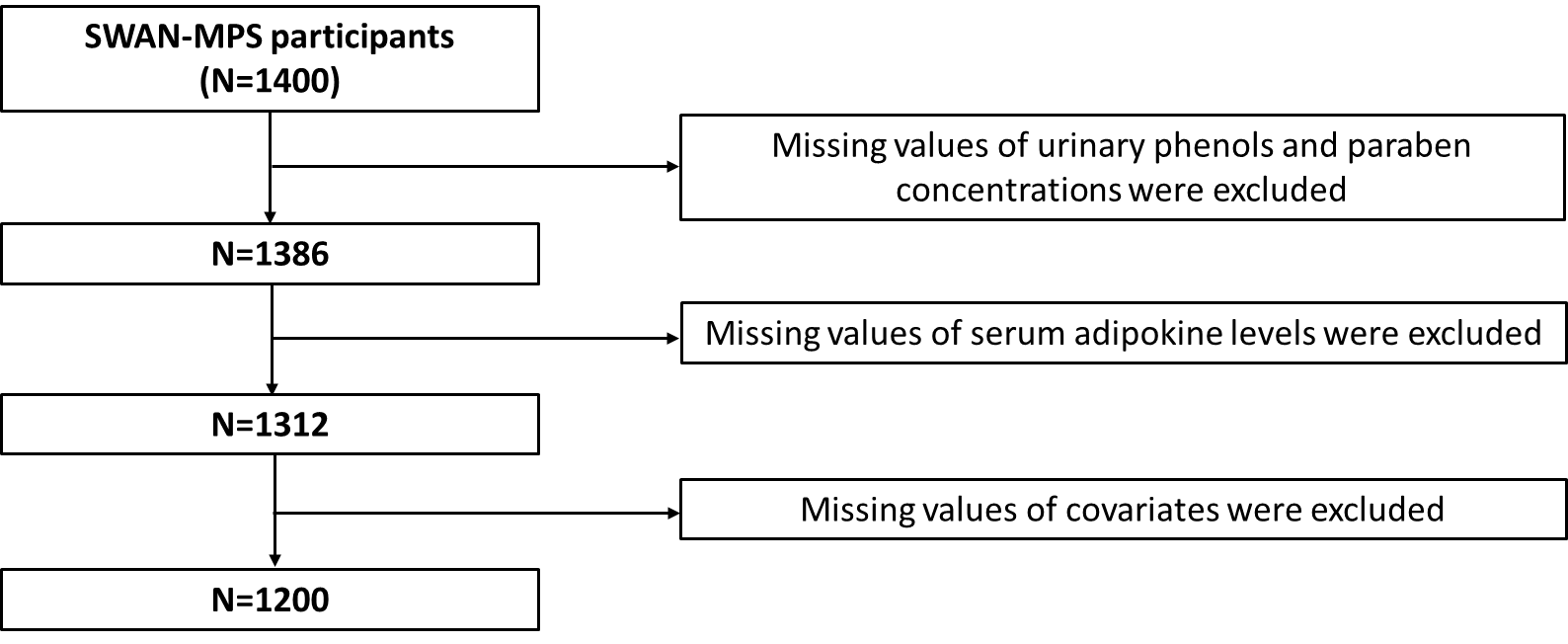 Figure S2. Spearman correlation coefficients matrix between log-transformed urinary phenols and parabens concentrations. 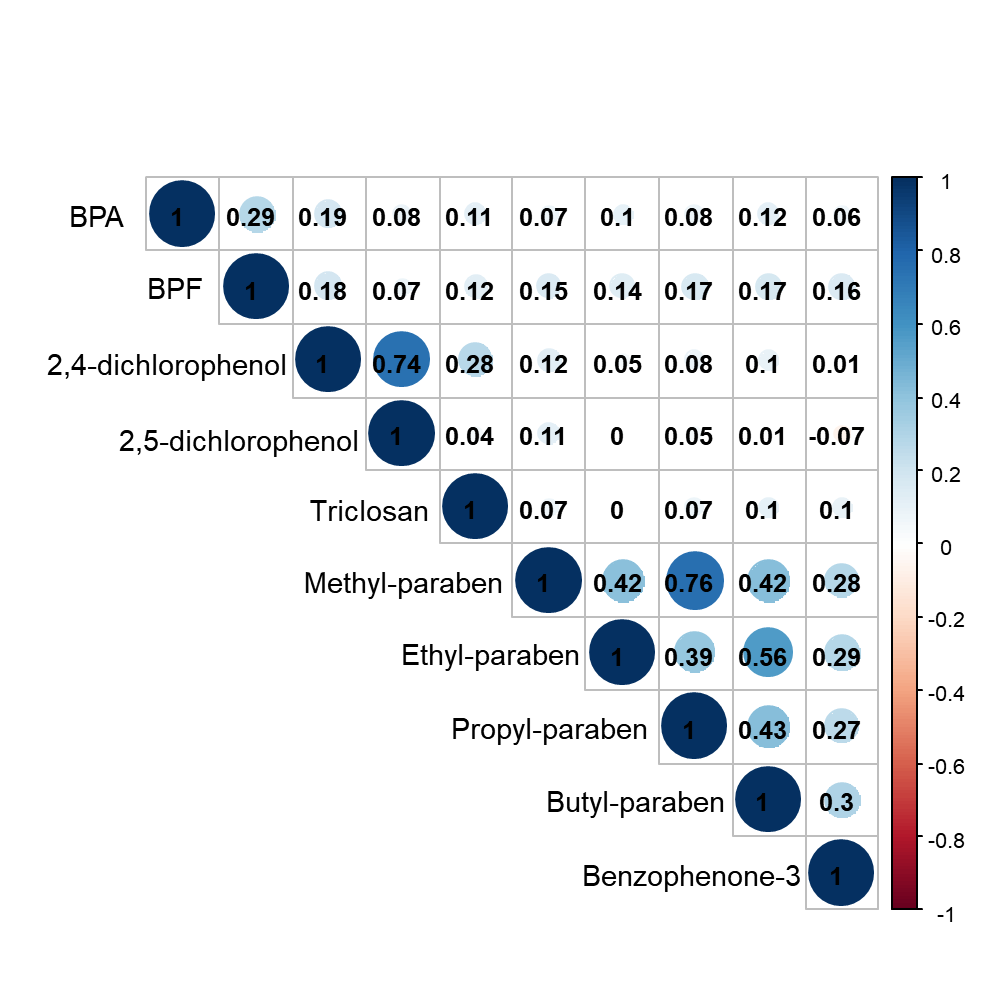 Note: The color intensity of circle in boxes indicates the magnitude of correlation. Blue and red color represents a positive and negative correlation, respectively. BPA, bisphenol A; BPF, bisphenol F.Table S1. Least square geometric mean with 95% confidence intervals of serum adipokine levels stratified by race.Abbreviation: HMW, High molecular weight; sOB-R, soluble leptin receptor.All models were adjusted for age, site, education level, smoking status, menopausal status, physical activity score, total caloric intake (per day), and obesity status.Table S2. Distribution of standardized concentrations of log-transformed urinary phenols and parabensData are expressed as median (1st quartile, 3rd quartile).Table S3. P-value for interaction between urinary phenols and parabens and race group.Abbreviation: HMW, High molecular weight; sOB-R, soluble leptin receptor.All models were adjusted for age, race, site, education level, smoking status, menopausal status, physical activity score, total caloric intake (per day), and obesity status.Figure S3. Percent change (95% confidence interval) for serum adipokine levels of change in an inter-quantile range of standardized log-transformed average concentrations of urinary phenols and parabens. All models were adjusting for age, site, education level, smoking status, menopausal status, physical activity score, total caloric intake (per day), and obesity status. Abbreviation: HMW, High molecular weight; sOB-R, soluble leptin receptor.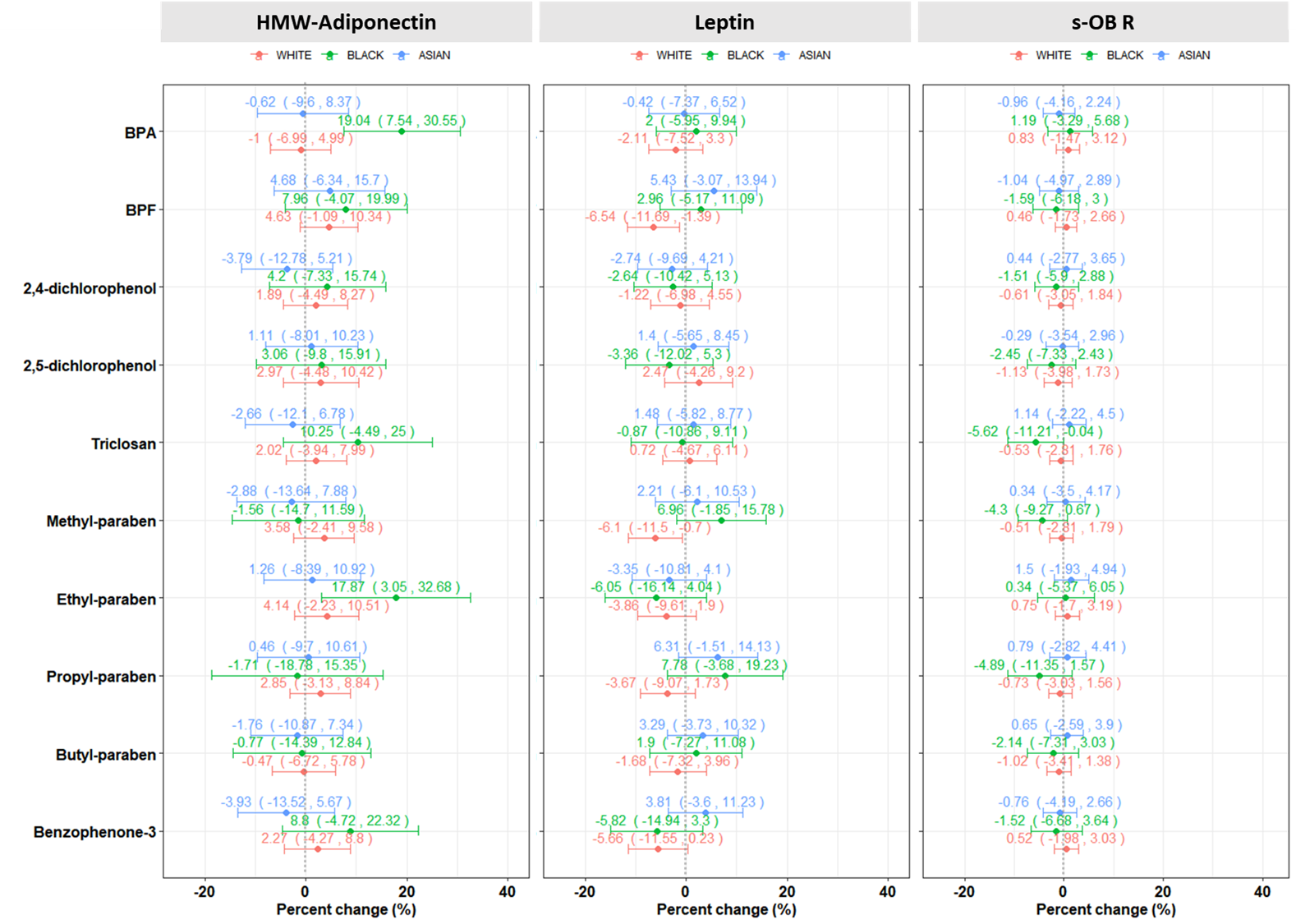 Figure S4. Boxplot of urinary methyl paraben stratified by race. Red circle represents the mean of urinary methyl paraben.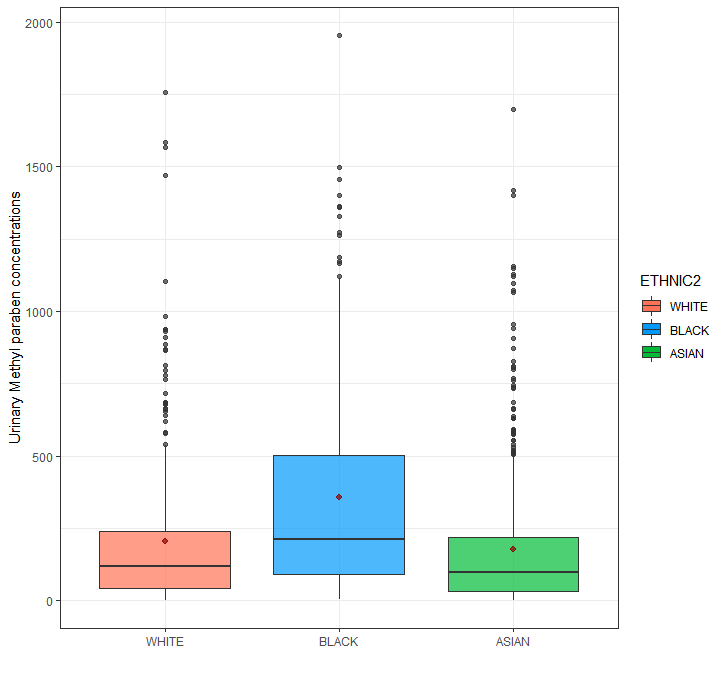 Figure S5. Relationship between log-transformed exposures at MPS baseline (1999-2000) and MPS Follow-up visit (2002-2003).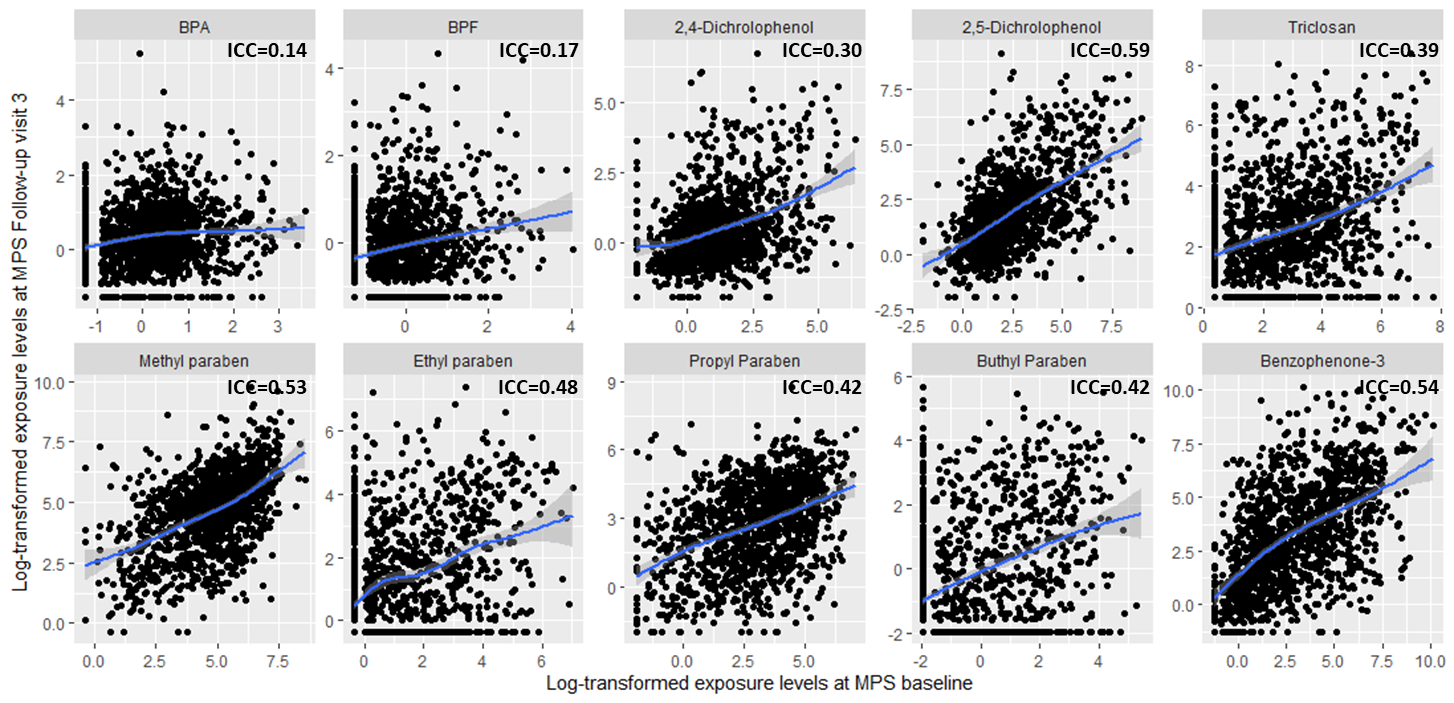 Note: The solid blue line and grey scales represent the smooth lines and 95% confidence interval, respectively. MPS, multi-pollutant study; BPA, bisphenol A; BPF, bisphenol F; 2,4-DCP, 2,4-dichlorophenol; 2,4-DCP, 2,5-dichlorophenol; TCS, triclosan; METB, methyl-paraben;  ETPB, ethyl-paraben;  PRPB, propyl paraben; BUPB, butyl paraben; BP3, benzophenone-3; ICC, intra-class correlationTable S4. Percent change (95% confidence interval) in serum adipokine levels for an inter-quartile range increase in standardized log-transformed urinary concentrations of phenols and parabens with additional adjustment for urinary monoethyl phthalate (MEP).Abbreviation: MEP, Monoethyl phthalate, HMW, High molecular weight; sOB-R, soluble leptin receptor.aAll urinary phenols, parabens, and phthalates concentrations were log-transformed and standardized.bAll models were adjusted for age, race, site, education level, smoking status, menopausal status, physical activity score, and total caloric intake (per day).Table S5. Percent change (95% confidence interval) in serum adipokine levels for an inter-quartile range increase in standardized log-transformed urinary concentrations of phenols and parabens stratified by obesity status.Abbreviation: HMW, High molecular weight; sOB-R, soluble leptin receptor.aAll urinary phenols and parabens concentrations were log-transformed and standardized.bAll models were adjusted for age, race, site, education level, smoking status, menopausal status, physical activity score, and total caloric intake (per day).Table S6. Difference (95% credible interval) in predicted serum HMW-Adiponectin and sOB-R levels when the standardized concentrations of log-transformed urinary phenols and parabens were increased from their 25th to 75th percentile via Bayesian kernel machine regression (BKMR) Abbreviation: HMW, High molecular weight; sOB-R, soluble leptin receptor.aAll models were adjusted for age, site, education level, smoking status, menopausal status, physical activity score, total caloric intake (per day), and obesity status.WhiteBlackAsianHMW adiponectin, μg/mL6.39 (5.76,7.09)3.70 (3.22,4.25)4.37 (3.81,5.01)Leptin, ng/mL21.98 (20.17,23.95)25.06 (22.33,28.12)13.47 (12.02,15.09)sOB-R, ng/mL30.02 (28.87,31.21)27.78 (26.37,29.27)29.45 (27.97,31.01)Detection rate (%)All subjectsWhiteBlackAsian BPA 82.98-0.02 (-0.54,0.56)0.04 (-0.46,0.58)0.10 (-0.46,0.65)-0.25 (-0.71,0.4) BPF 73.32-0.08 (-0.67,0.57)0.02 (-0.58,0.63)-0.05 (-0.67,0.66)-0.29 (-0.82,0.27)2,4-dichlorophenol 98.50-0.21 (-0.65,0.37)-0.38 (-0.76,0.09)0.23 (-0.23,0.89)-0.16 (-0.63,0.52)2,5-dichlorophenol 99.79-0.22 (-0.71,0.45)-0.5 (-0.84,0.06)0.42 (-0.08,1.08)-0.15 (-0.70,0.69)Triclosan 80.83-0.13 (-0.73,0.57)-0.2 (-0.75,0.53)0 (-0.53,0.55)-0.17 (-0.82,0.73)Methyl paraben 99.710.14 (-0.61,0.67)0.01 (-0.79,0.53)0.54 (-0.03,1.13)0.10 (-0.59,0.56)Ethyl paraben 58.94-0.24 (-0.81,0.67)-0.28 (-0.85,0.62)-0.41 (-0.84,0.56)-0.1 (-0.68,0.81)Propyl paraben 97.710.17 (-0.69,0.77)0.05 (-0.79,0.75)0.42 (-0.37,0.83)0.17 (-0.76,0.74)Butyl paraben 52.79-0.22 (-0.77,0.69)-0.3 (-0.78,0.64)-0.43 (-0.81,0.46)0.13 (-0.7,1.03)Benzophenone-3 97.42-0.14 (-0.83,0.7)0.01 (-0.72,0.71)-0.69 (-1.1, -0.1)0.09 (-0.75,1.01)HMW-AdiponectinLeptins-OB R BPA 0.2260.4760.510 BPF 0.5360.4120.6802,4-dichlorophenol 0.2900.9290.3962,5-dichlorophenol 0.5080.9520.287Triclosan 0.029*0.4600.441Methyl paraben 0.8170.001*0.626Ethyl paraben 0.6930.4780.566Propyl paraben 0.3820.030*0.291Butyl paraben 0.5410.6280.866Benzophenone-3 0.6960.1690.770Phenols and parabensaAdditional adjustment for MEPAdditional adjustment for MEPAdditional adjustment for MEPPhenols and parabensaHMW-AdiponectinbLeptinbsOB-RbBPA1.05 (-3.97, 6.06)0.23 (-3.93, 4.39)0.76 (-1.12, 2.63)BPF8.10 (-0.06, 16.3)-2.79 (-7.49, 1.90)2.46 (0.35, 4.58)2,4-dichlorophenol6.03 (1.20, 10.9)-1.81 (-5.83, 2.22)1.28 (-0.54, 3.09)2,5-dichlorophenol5.07 (-0.68, 10.8)-0.16 (-4.94, 4.61)0.64 (-1.52, 2.79)Triclosan1.24 (-4.70, 7.18)2.07 (-2.86, 7.00)2.06 (-0.16, 4.28)Methyl paraben1.70 (-4.70, 8.09)-6.60 (-11.9, -1.31)2.51 (0.12, 4.90)Ethyl paraben5.08 (-1.85, 12.0)-5.15 (-10.9, 0.60)2.81 (0.22, 5.40)Propyl paraben4.51 (-2.57, 11.6)-5.41 (-11.3, 0.46)2.44 (-0.21, 5.08)Butyl paraben3.55 (-3.33, 10.4)-2.86 (-8.57, 2.86)0.98 (-1.60, 3.56)Benzophenone-31.17 (-6.14, 8.48)-5.10 (-11.2, 0.96)1.47 (-1.27, 4.20)Phenols and parabensaNormal and overweight group(N=749)Normal and overweight group(N=749)Normal and overweight group(N=749)Obese group(N=451)Obese group(N=451)Obese group(N=451)Phenols and parabensaHMW-AdiponectinbLeptinbsOB-RbHMW-AdiponectinbLeptinbsOB-RbBPA6.11 (-0.09,12.31)0.91 (-5.33,7.14)1.8 (-0.66,4.26)-5.53 (-13.98,2.92)0.12 (-4.42,4.67)-1.14 (-4.06,1.78)BPF12.43 (2.54,22.32)-3.31 (-10.21,3.58)2.65 (-0.07,5.38)-0.12 (-14.2,13.96)-1.17 (-6.41,4.06)1.88 (-1.48,5.25)2,4-dichlorophenol9.71 (3.79,15.62)-2.1 (-8.07,3.87)1.27 (-1.09,3.63)1.43 (-6.89,9.74)-1.46 (-5.92,3.00)0.88 (-1.99,3.75)2,5-dichlorophenol10.31 (3.35,17.26)0.26 (-6.75,7.27)0.38 (-2.4,3.15)-2.78 (-12.9,7.35)-1.4 (-6.84,4.03)0.59 (-2.9,4.09)Triclosan1.64 (-5.21,8.48)2.68 (-4.18,9.54)2.16 (-0.55,4.87)1.41 (-9.68,12.5)1.43 (-4.52,7.39)1.83 (-2,5.65.00)Methyl paraben2.38 (-5.22,9.99)-7.02 (-14.63,0.59)1.77 (-1.24,4.78)-1.7 (-12.09,8.69)-2.85 (-8.42,2.72)3.09 (-0.48,6.67)Ethyl paraben5.23 (-2.71,13.16)-1.36 (-9.33,6.61)3.47 (0.33,6.61)2.3 (-10.76,15.35)-8.73 (-15.69,-1.77)-0.11 (-4.62,4.40)Propyl paraben6.76 (-1.41,14.93)-2.71 (-10.91,5.49)2.58 (-0.66,5.81)-3.55 (-15.62,8.52)-6.23 (-12.69,0.22)1.89 (-2.27,6.06)Butyl paraben5.79 (-2.11,13.7)-1.56 (-9.49,6.38)1.52 (-1.61,4.66)-2.72 (-15.62,10.18)-3.73 (-10.65,3.19)-0.61 (-5.07,3.84)Benzophenone-3-1.51 (-10.09,7.06)-5.86 (-14.44,2.73)1.69 (-1.71,5.08)5.13 (-8.42,18.68)-1.14 (-8.42,6.13)0.43 (-4.25,5.11)HMW-AdiponectinHMW-AdiponectinHMW-AdiponectinsOB-RsOB-RsOB-RWhitea(N=630)Blacka(N=232)Asiana(N=338)Whitea(N=630)Blacka(N=232)Asiana(N=338) BPA-2.02 (-15.52,11.47)0.44 (-3.11,4.00)0.08 (-1.88,2.04)1.65 (-16.12,19.43)-0.34 (-2.79,2.11)-0.16 (-6.84,6.52) BPF0.11 (-3.81,4.04)-0.73 (-8.06,6.61)-1.4 (-8.65,5.85)-0.49 (-10.58,9.60)-0.25 (-2.74,2.24)-0.23 (-3.77,3.31)2,4-dichlorophenol0.07 (-2.77,2.91)-1.20 (-9.03,6.62)0.86 (-5.75,7.47)-0.1 (-5.09,4.88)0.06 (-1.92,2.04)0.64 (-4.59,5.87)2,5-dichlorophenol0.37 (-7.40,8.15)-0.07 (-1.75,1.60)0.24 (-2.15,2.63)0.1 (-14.78,14.97)0.05 (-2.21,2.31)0.09 (-2.95,3.14)Triclosan0.86 (-11.8,13.51)-0.12 (-2.00,1.77)-0.17 (-3.04,2.7)3.49 (-12.03,19.00)1.09 (-6.18,8.37)2.9 (-5.81,11.62)Methyl paraben-0.54 (-13.58,12.5)-1.87 (-8.24,4.50)-0.16 (-6.88,6.56)-0.07 (-4.42,4.28)-1.02 (-5.69,3.64)0.1 (-2.68,2.87)Ethyl paraben1.95 (-10.45,14.36)0.07 (-2.07,2.22)-0.29 (-3.06,2.48)0.32 (-18.48,19.13)0.31 (-6.85,7.48)0.53 (-4.46,5.53)Propyl paraben0.17 (-7.72,8.07)-0.14 (-2.20,1.93)-0.03 (-2.92,2.85)2.12 (-13.09,17.33)-0.04 (-2.42,2.34)-0.74 (-6.59,5.10)Butyl paraben0.51 (-8.42,9.44)-0.81 (-8.57,6.94)-0.78 (-7.52,5.96)-0.33 (-7.37,6.71)0.12 (-1.97,2.21)-0.2 (-3.38,2.99)Benzophenone-30.62 (-7.05,8.29)-0.11 (-2.65,2.43)-0.03 (-2.46,2.41)-0.25 (-8.43,7.93)0.29 (-2.33,2.92)0.35 (-4.73,5.42)Overall-1.09 (-13.27,11.08)-0.01 (-0.01, 3.76)0.95 (-6.5,8.41)-0.45 (-17.87,16.98)0.75 (-0.94,3.69)2.38 (-6.63,11.4)